الاسم الرباعي: هند تحسين حميد مجيد أل طه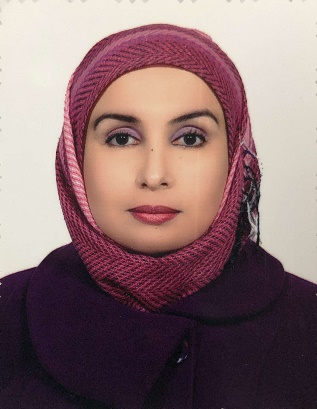  اللقب العلمي: مدرسالشهادة: ماجستير,,,,,,,,,,,,,,,,,,,,,,,,,,,,,,,,,,,,,,,,,,,,,,,,,,,,,,,,,,,,,,,,,,,,,,,,,,,,,,,,,,,,,,,,,,,,,,,,,,,,,,,,,,,,,,,,,,,,,,,,,,,,,,,,,,,,,,,,,,,,,,,,,,,,,,,,,,,,,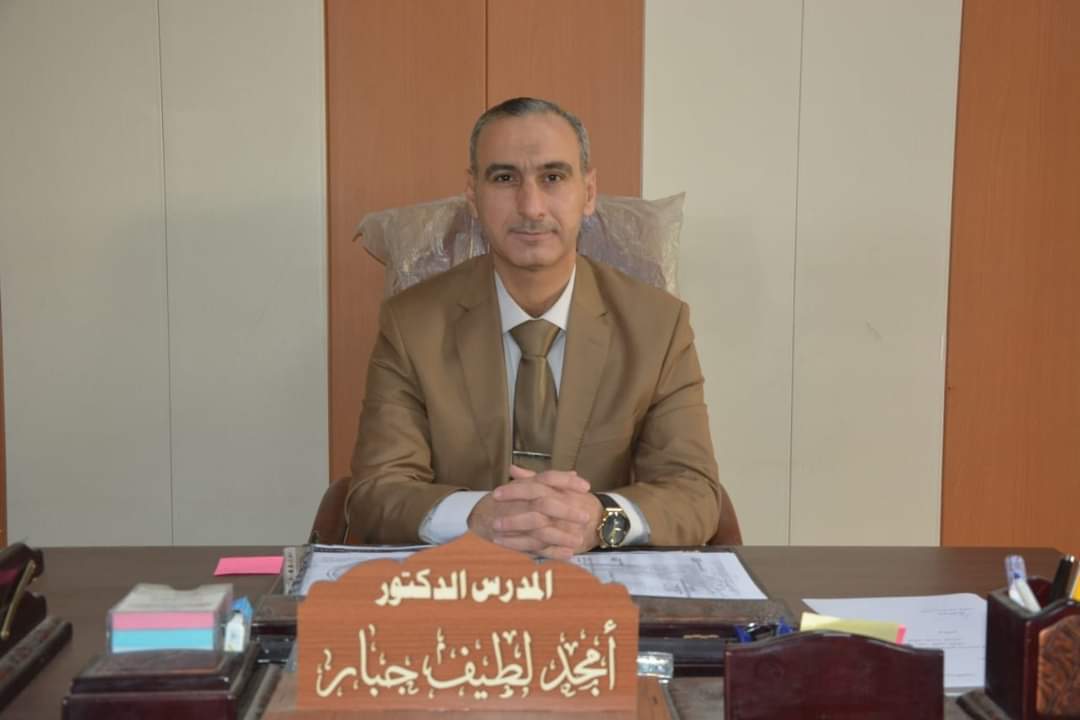 الاسم الرباعي واللقب: امجد لطيف جبار علي الدليمي اللقب العلمي: مدرس                                           الشهادة: دكتوراه,,,,,,,,,,,,,,,,,,,,,,,,,,,,,,,,,,,,,,,,,,,,,,,,,,,,,,,,,,,,,,,,,,,,,,,,,,,,,,,,,,,,,,,,,,,,,,,,,,,,,,,,,,,,,,,,,,,,,,,,,,,,,,,,,,,,,,,,,,,,,,,,,,,,,,,,,,,,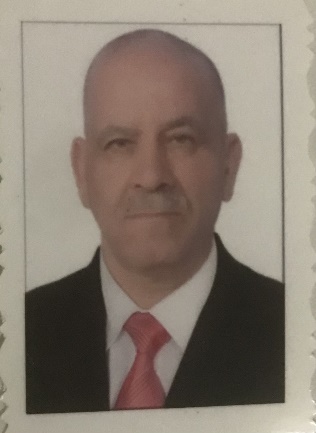 الاسم الرباعي واللقب: خليل اسماعيل رجيه سلطان الحديدي        اللقب العلمي: استاذ                                           الشهادة: دكتوراه.........................................................................................................................................الاسم الرباعي واللقب: اياد حميد محمود علي الخالدي       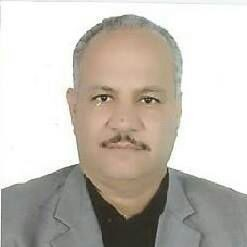 اللقب العلمي: استاذ                                           الشهادة: دكتوراه............................................................................................................................................الاسم الرباعي واللقب: لمى ابراهيم شاكر سعيد البرزنجي                    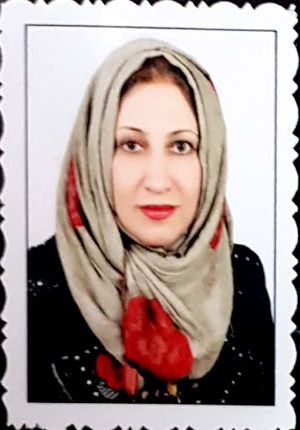 اللقب العلمي: استاذ                                           الشهادة: دكتوراه.....................................................................................................................................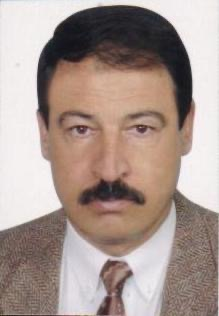 الاسم الرباعي واللقب: علي عبد الله محمود جاسم العجيلي       اللقب العلمي: استاذ                                           الشهادة: دكتوراه....................................................................................................................................الاسم الرباعي واللقب: احمد عادل نوري جمعه العاني        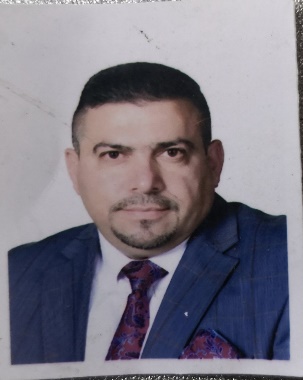 اللقب العلمي: استاذ مساعد                                           الشهادة: ماجستير.................................................................................................................................الاسم الرباعي واللقب: رنا مظهر دخيل محمد الزهيري             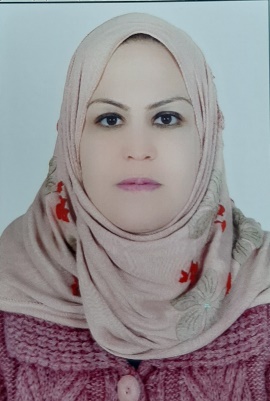 اللقب العلمي: استاذ مساعد                                          الشهادة: ماجستير......................................................................................................................................الاسم الرباعي واللقب: اطياف حسن ابراهيم عباس المهداوي       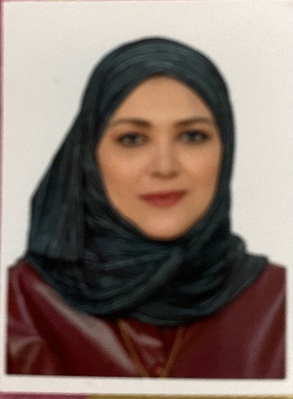 اللقب العلمي: استاذ مساعد                                          الشهادة: دكتوراه...................................................................................................................................الاسم الرباعي واللقب: يعرب محمود حميدي اسماعيل التميمي       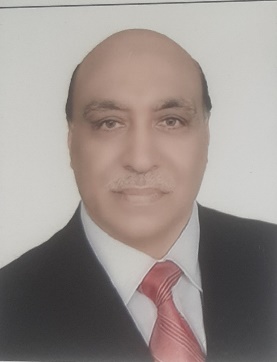 اللقب العلمي: استاذ مساعد                                           الشهادة: ماجستير.............................................................................................................................الاسم الرباعي واللقب: مي تحسين حميد مجيد ال طه     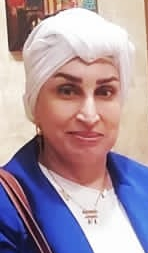 اللقب العلمي: مدرس                                           الشهادة: ماجستير............................................................................................................................الاسم الرباعي واللقب: جنان خليفه عباس حسين السامرائي      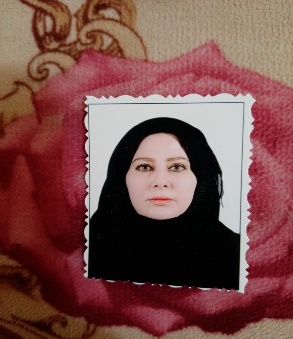 اللقب العلمي: مدرس                                          الشهادة: دكتوراه.......................................................................................................................الاسم الرباعي واللقب: زينة سالم حمودي عبد الله العنزي        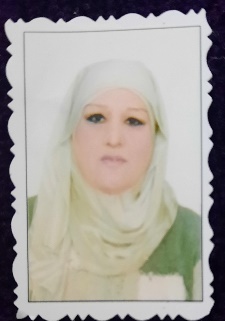 اللقب العلمي: استاذ مساعد                                           الشهادة: ماجستير...........................................................................................................................الاسم الرباعي واللقب: وسن عبد الهادي عبد الامير عباس آل ياسين     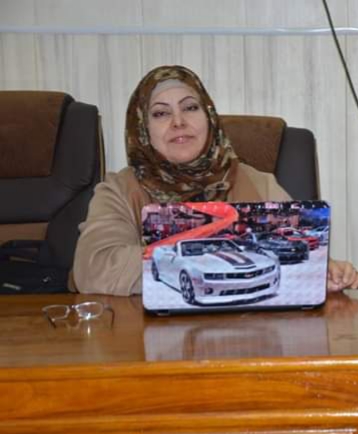 اللقب العلمي: مدرس مساعد                                           الشهادة: ماجستير..........................................................................................................................الاسم الرباعي واللقب: ايمان احمد حسون غائب السعدي      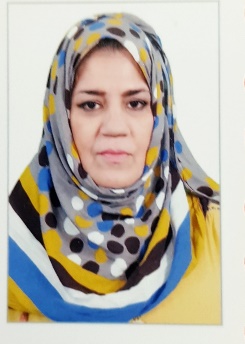 اللقب العلمي: مدرس مساعد                                           الشهادة: ماجستير.......................................................................................................................الاسم الرباعي واللقب: سوزان رحيم رحمن رسول الجاف       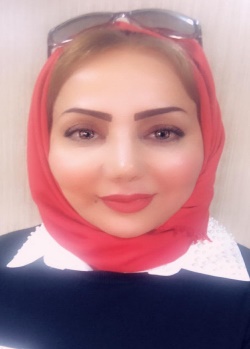 اللقب العلمي: استاذ مساعد                                           الشهادة: دكتوراه.........................................................................................................................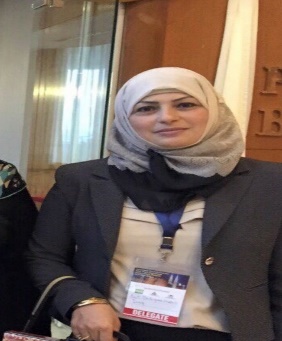 الاسم الرباعي واللقب: لقاء حبيب عبود علي العبيدي       اللقب العلمي: استاذ مساعد                                           الشهادة: دكتوراه..........................................................................................................................الاسم الرباعي واللقب: باسل محمد خضير رميض الجبوري      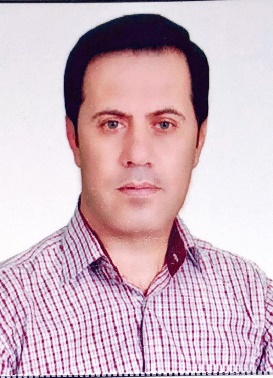 اللقب العلمي: مدرس                                           الشهادة: ماجستير.........................................................................................................................الاسم الرباعي واللقب: عماد احمد فرهود محمد المشهداني       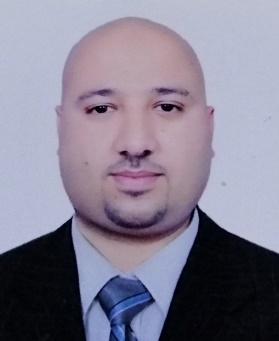 اللقب العلمي: مدرس مساعد                                           الشهادة: ماجستير..........................................................................................................................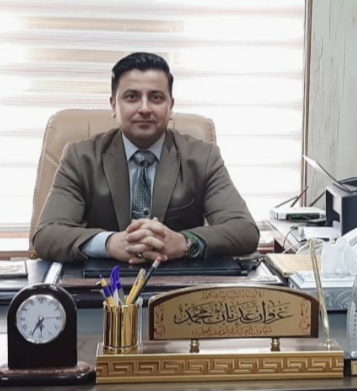 الاسم الرباعي واللقب: غزوان عدنان محمد خميس القيسي     اللقب العلمي: استاذ مساعد                                           الشهادة: دكتوراه.........................................................................................................................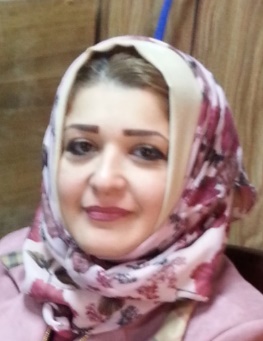 الاسم الرباعي واللقب: هديل هاتف جسام علاوي السلماني         اللقب العلمي: استاذ مساعد                                           الشهادة: ماجستير....................................................................................................................................الاسم الرباعي واللقب: نور عماد زكي الشيخلي         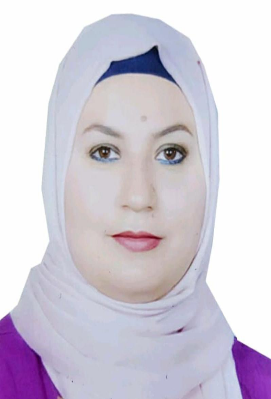 اللقب العلمي: مدرس مساعد                                           الشهادة: ماجستير...........................................................................................................................................الاسم الرباعي واللقب: ايمان رياض اديب عبد القيسي        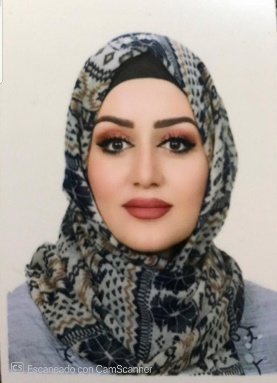 اللقب العلمي: استاذ مساعد                                           الشهادة: ماجستير............................................................................................................................................الاسم الرباعي واللقب: ولادة عبد الرزاق عيادة محمد اللهيبي         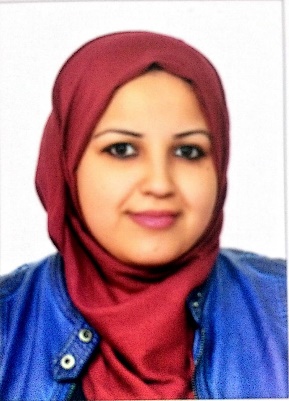 اللقب العلمي: مدرس                                          الشهادة: ماجستير............................................................................................................................................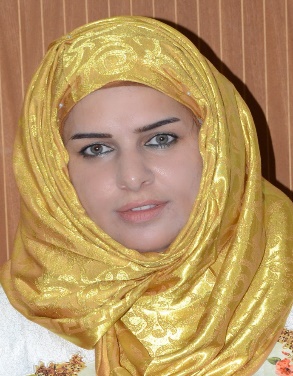 الاسم الرباعي واللقب: خلود ابراهيم احمد جاسم الجعفري              اللقب العلمي: مدرس                                          الشهادة: دكتوراه........................................................................................................................................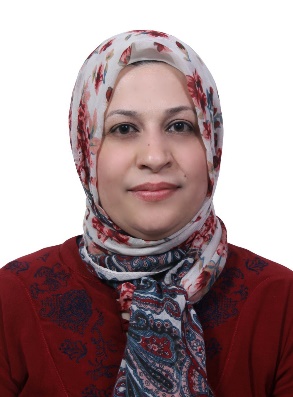 الاسم الرباعي واللقب: زينب سعد محمد  المصلحي                  اللقب العلمي: مدرس                                          الشهادة: ماجستير...........................................................................................................................................الاسم الرباعي واللقب: منى حسيب هويد          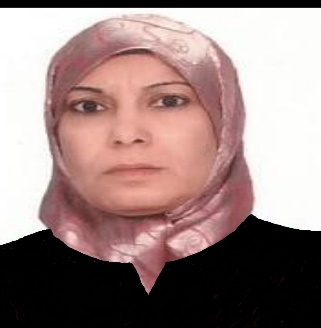 اللقب العلمي: استاذ مساعد                                          الشهادة: ماجستير.............................................................................................................................................الاسم الرباعي واللقب: حيدر خضير رشيد لطيف الدليمي           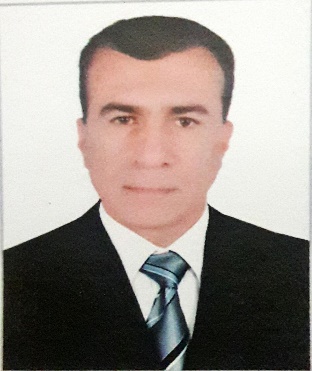 اللقب العلمي: استاذ                                          الشهادة: دكتوراه.............................................................................................................................................الاسم الرباعي واللقب: ناهض فالح سليمان موسى العباسي         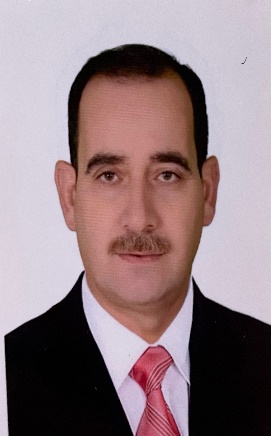 اللقب العلمي: استاذ                                          الشهادة: دكتوراه.........................................................................................................................................الاسم الرباعي واللقب: مسرة ماجد ابراهيم موسى اطيمش            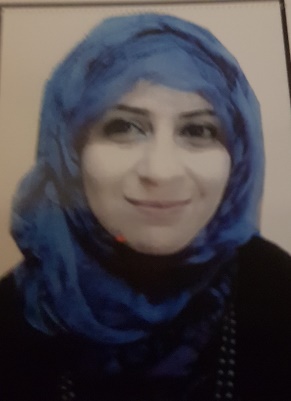 اللقب العلمي: استاذ مساعد                                          الشهادة: ماجستير..................................................................................................................................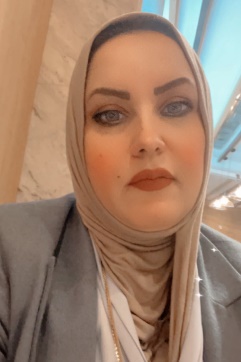 الاسم الرباعي واللقب: ميادة خضير ياس خضير المجمعي         اللقب العلمي: عقد وزاري                                          الشهادة: ماجستير........................................................................................................................................الاسم الرباعي واللقب: عمر كريم عبد الجبار عبد الرحمن الفارس           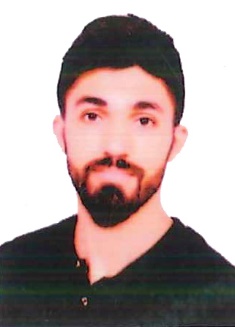 اللقب العلمي: عقد وزاري                                           الشهادة: ماجستير.....................................................................................................................................الاسم الرباعي واللقب: عبد الكريم ياسين احمد حسين المكدمي            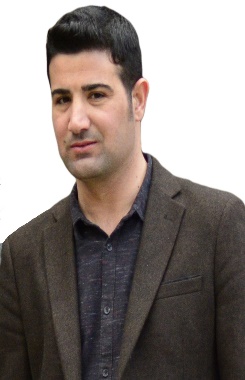 اللقب العلمي: عقد وزاري                                           الشهادة: دكتوراه............................................................................................................................................الاسم الرباعي واللقب: رهام عبد الكريم محمد زكي حسون السعدي           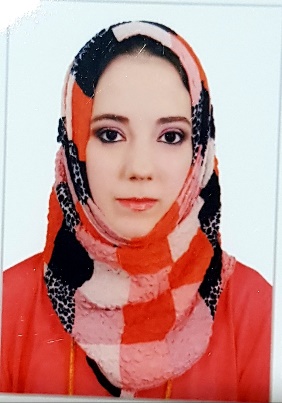 اللقب العلمي: عقد وزاري                                           الشهادة: ماجستير...........................................................................................................................................الاسم الرباعي واللقب: علاء فاضل احمد حسين السامرائي             اللقب العلمي: عقد وزاري                                           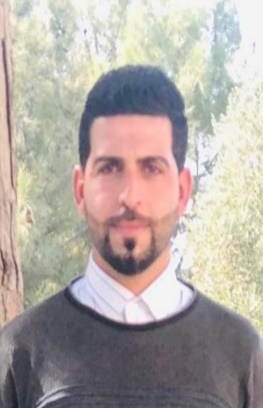 الشهادة: ماجستير....................................................................................................................................الاسم الرباعي واللقب: ايمن حسين مالو فياض           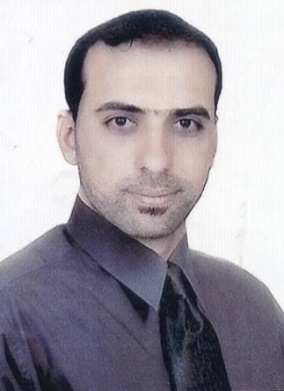 اللقب العلمي: عقد وزاري                                           الشهادة: ماجستير....................................................................................................................................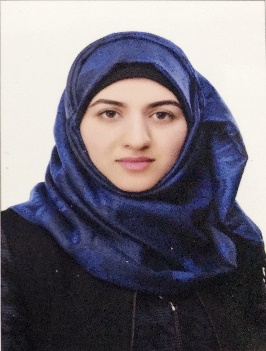 الاسم الرباعي واللقب: فاطمة محمد ذياب حمد المشهداني            اللقب العلمي: عقد وزاري                                           الشهادة: ماجستير.......................................................................................................................................الاسم الرباعي واللقب: شهد زياد ناجي عبد الدليمي            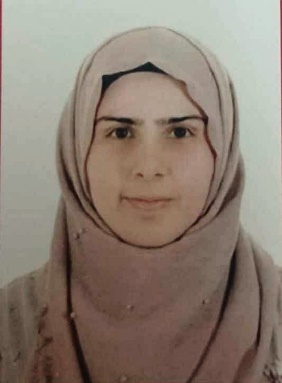 اللقب العلمي: عقد وزاري                                           الشهادة: ماجستير...........................................................................................................................................الاسم الرباعي واللقب: محمد منير جبار شهاب الدليمي             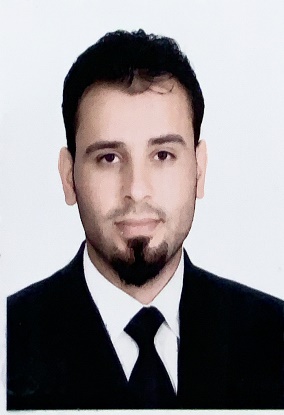 اللقب العلمي: عقد وزاري                                           الشهادة: ماجستير.......................................................................................................................................الاسم الرباعي واللقب: محمد قيس عبد الرحيم عباس التويجري    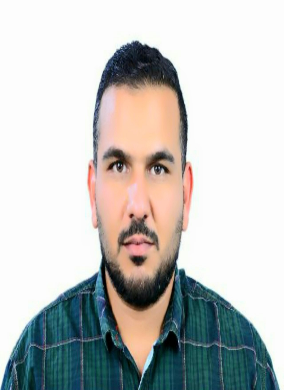 اللقب العلمي: عقد وزاريالشهادة: ماجستير طرائق تدريس اللغة الانكليزية